ПРИЛОЖЕНИЕ 1Схема финансовых потоков в системе здравоохранения РБ в 2002 году.                                  240 млн. $320 млн. $40 $ / чел.                                 120 $ / чел.                                                            30 млн. $                                        18 млн. $                                                                                       12 млн. $                                                           400 $/чел.          400 $/чел.              400 $/чел.     80 %                          20%                 0,75%                    0,3%                       0,45%           8 млн.чел.                 2 млн.чел.      75 тыс.чел.           30 тыс.чел.             45 тыс.чел.     гр.1                           гр.2                       гр.3                    гр.4                           гр.5560 млн. $ — бюджет здравоохранения в 2002 г.60 млн. $ - объем реализации платных услуг (в государственных и частных медучреждениях) 10 млн. чел. — население РБгр.1 и 2 — бюджетное здравоохранениегр. 3, 4 и 5 — внебюджетное здравоохранение - государственное (гр. 3) и частное (гр. 4 и 5) гр. 2 — «серый» рынок в бюджетном здравоохранении гр. гр. 5 — «серый» рынок в частном здравоохраненииКаждый пятый пациент в бюджетной сфере является участником «серого» рынка. На таких пациентов затрачивается приблизительно в 3 раза больше материальных ресурсов из бюджета, чем на остальных рядовых пациентов.В областях медицины, где используется более дорогостоящее оборудование и материалы, доля «серых» пациентов выше. Таким образом, если в целом по Республике на одного пациента из бюджета затрачивается 56 $, то на «серого» пациента — 120 $. Следовательно, 20% «серых» пациентов потребляют 240 млн. $, что составляет 43% бюджета здравоохранения.На остальных (рядовых) пациентов, которых 80%, приходится по 40$ на человека.Т.е. мы видим перераспределение бюджетных средств в сторону «серых» пациентов, и, следовательно, ухудшение уровня обслуживания остальных пациентов (недоступность услуг, низкое качество и т.д.). Если перевести добровольно пациентов из гр. 2 в гр. 3 и 4 то, в результате высвобождения средств, 240 млн. $ из гр. 2 перейдут в гр. 1.Тем самым,  улучшится финансирование пациентов гр. 1, почти в два раза, что составит 70 $ на человека, вместо 40 $.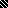 